Job description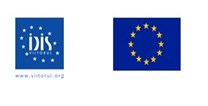 Titlul proiectului Îmbunătățiri inovative în sistemul de achiziții publice din Republica Moldova prin incluziune, creativitate și practici de respectare a legislației Organisation Institutul pentru Dezvoltare si Initiative Sociale (IDIS) “Viitorul”Denumirea FuncțieiContabilNivelul funcțieiAdministrativaScopul general al funcţiei:Asigurarea organizării corecte a evidenţei contabile în conformitate cu prevederile Legii contabilităţii şi altor acte normative ce reglementează domeniul respectiv.Sarcinile de bază: 1.	Organizează şi asigură ţinerea continuă a contabilităţii2.	Supraveghează gestionarea mijloacelor financiare conform destinaţiei în baza planurilor de finanţare3.	Asigură controlul asupra utilizării corecte şi cu economie a mijloacelor financiare4.	Contribuie la efectuarea inventarierii patrimoniului organizației5.	Întocmirea şi prezentarea rapoartelor financiare lunare, trimestriale și anual către directorul executiv, donator în funcție de graficul stabilit în contract.Responsabilităţile:Organizează şi asigură ţinerea continuă a contabilităţiiSupraveghează gestionarea mijloacelor financiare conform destinaţiei în baza planurilor de finanţareAsigură controlul asupra utilizării corecte şi cu economie a mijloacelor financiareContribuie la efectuarea inventarierii patrimoniului organizațieiÎntocmirea şi prezentarea rapoartelor financiare lunare, trimestriale și anual către directorul executiv, donator în funcție de graficul stabilit în contract Mijloacele de lucru/echipamentul utilizat:Monitorul Oficial al Republicii Moldova, culegeri de acte normative;Contabilitate şi audit;Computer, imprimantă, telefon, scaner, fax, copiator;Internet;Presă periodică din domeniu, etc.Condiţiile de muncă:Regim de muncă: 50 % din cele 30 de luni (15 luni) pe parcursul desfășurării proiectului (07/03/2017 - 06/09/2019)Activitate flexibilă. Studii:Superioare de specialitateExperienţă profesională:Minimum 5 ani Cunoştinţe: Cunoaşterea legislaţiei RM;Cunoaşterea limbii de stat şi rusă, cunoaşterea limbilor de circulaţie internaţională constituie avantaj;Cunoştinţe de operare la calculator: Word, Excel, Internet, Softcontabil, Programul 1CAbilităţi:De comunicare, de lucru cu informaţia, organizare, elaborare a documentelor, prezentare, instruire, motivare, mobilizare de sine, soluţionare de probleme, aplanare de conflicte.Atitudini/comportamente:respect faţă de oameni, spirit de iniţiativă, diplomaţie, creativitate, flexibilitate, disciplină, responsabilitate, rezistentă la efort şi stres, tendinţă spre dezvoltare profesională continuă.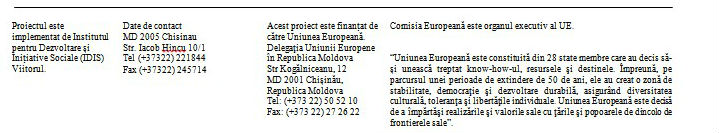 